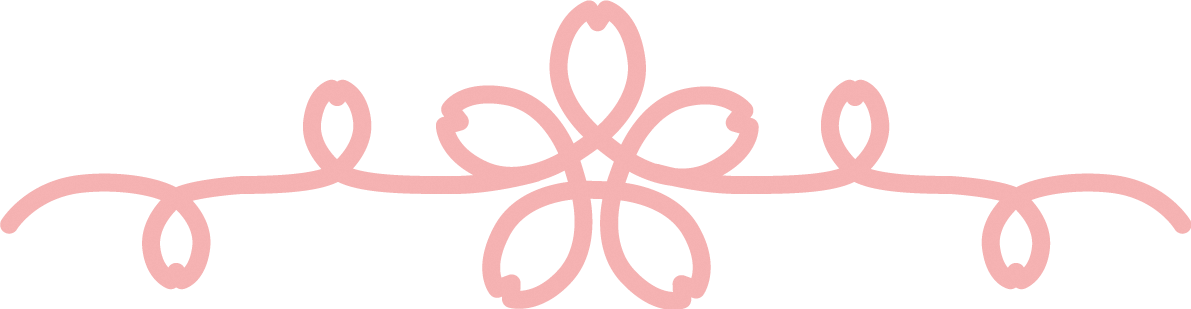 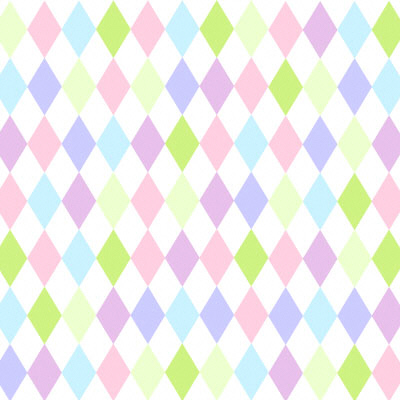 日　時：令和５年４月１３日～１１月９日　　　毎週木曜日１９時～２１時（全３０回）　　　※ただし、５月４日は休講、１１月１６日は予備日場　所：三田市総合福祉保健センター　会議室受講料：３,000円（別途テキスト代1,980円要）※三田市在住・在勤・在学以外の方は6,000円※手話通訳者養成のための講義テキスト（改訂版）を使用します。対象者：令和４年度手話ウォーミングアップ講座修了者申込み：申込書に記入して郵送・持参、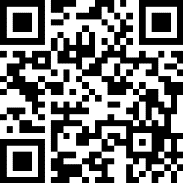 または二次元コードから締　切：令和５年３月２４日（金）問合せ：三田市障害福祉課　５５９－５０７５令和５年度　手話通訳者養成講座Ⅰ　申込書申込日 令和5年　　月　　日                                                             ふりがな氏　　名　　　　　　　　　　　　　　　　　　　　　　　　　　　メールアドレス　　　　　　　　　　　　　　　　　　　　　　　　　　　　　　　　　　 　 所属手話サークル名　　　　　　　　　　　　　　　　　　　　　　　　　　　　　　　　　　所属年数　　　　年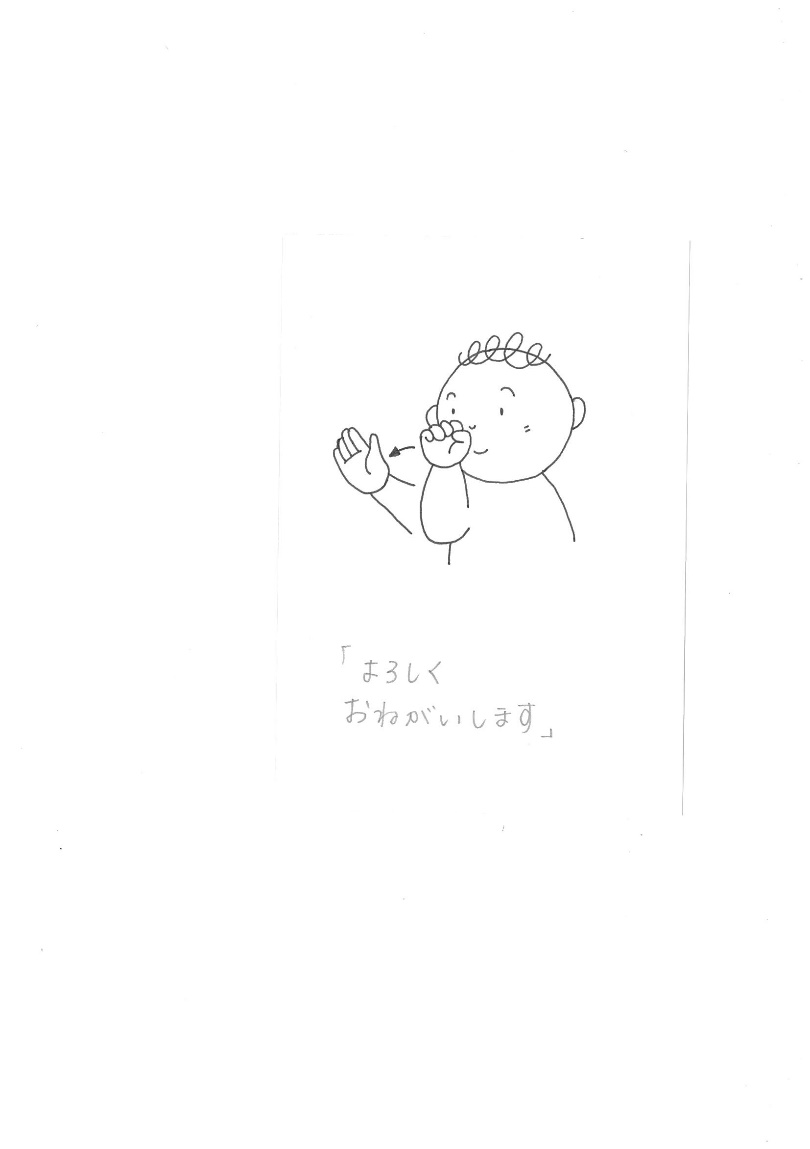 【手話ウォーミングアップ講座申込時とが場合のみご記入ください】住　　所 〒　　　　　　　　　　　　　　　             　　　　　　　　　　　　　　　　　　連絡先　①（   　　　　　　　　  　　　 　　 　  　）　　　　➁（　　　　　　　　　　　　　　　　　　　 ）